ESCOLA _________________________________DATA:_____/_____/_____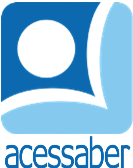 PROF:_______________________________________TURMA:___________NOME:________________________________________________________O LOBO E A OVELHAUm Lobo foi ferido em uma briga com um Urso. Ele era incapaz de se mover e não conseguia satisfazer sua fome e sede. Uma Ovelha passou perto de seu esconderijo, e o Lobo a chamou.- Por favor, traga-me um copo d'água - implorou ele - isso pode me dar força suficiente para que eu possa conseguir um pouco de comida sólida.- Comida sólida! - disse a Ovelha. - Isso significa eu, eu suponho. Se eu trouxesse uma bebida para você, serviria apenas para me engolir. Não fale comigo sobre uma bebida!Questões Qual é o título do texto?R: __________________________________________________________________Quantos parágrafos há no texto?R: __________________________________________________________________Quais são os personagens da história?R: __________________________________________________________________Qual animal foi ferido na luta?R: __________________________________________________________________Que animal passou perto do esconderijo do Lobo?R: __________________________________________________________________O que o Lobo pediu a Ovelha?R: __________________________________________________________________Por que o Lobo pediu um copo de água?R: __________________________________________________________________________________________________________________________________________________________________________________________________________O que você faria se estivesse no lugar da Ovelha?R: __________________________________________________________________________________________________________________________________________________________________________________________________________________________________________________________________________________________________________________________________________________________________________________________________________________________________________________________________________________________________________________________________________________________________________________________________________________________________________________________________________________________________________________________________________________________________________